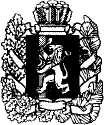 АДМИНИСТРАЦИЯ МАНСКОГО РАЙОНА КРАСНОЯРСКОГО КРАЯПОСТАНОВЛЕНИЕО внесении изменений в постановление администрации Манского района №1182 от 24.10.2014г. «Об утверждении положения об оплате труда работников МБУК «Манский межпоселенческий Дом культуры» и МБУК «Манская межпоселенческая библиотека»В соответствии с Трудовым кодексом Российской Федерации, пунктом 1 статьи 33 Устава Манского района,  администрация  Манского района ПОСТАНОВЛЯЕТ:1. В приложение к постановлению администрации Манского района №1182 от 24.10.2014г. «Об утверждении положения об оплате труда работников МБУК «Манский межпоселенческий Дом культуры» и МБУК «Манская межпоселенческая библиотека» внести следующие изменения: 1.1. Приложение №3 к положению об оплате труда работников МБУК «Манский межпоселенческий Дом культуры» и МБУК «Манская межпоселенческая библиотека» изменить и утвердить в новой редакции согласно приложению.1.2. В заголовке Приложения №4 к положению об оплате труда работников МБУК «Манский межпоселенческий Дом культуры» и МБУК «Манская межпоселенческая библиотека» слова «заместителю руководителя» изменить на слова «главному бухгалтеру».2. Настоящее постановление вступает в силу со дня его официального опубликования и распространяется на правоотношения, возникшие                     с 01.10.2014 года.И.о. руководителяадминистрации			                            	                    Ш.М.АрсамаковПриложение к постановлению администрации Манского района  № 1284 от 26.11.2014г. Размер персональных выплат руководителю, главному бухгалтеруВедущий специалист отдела культурыи молодежной политики		                      		              Е.А.Кольц26.11.2014с. Шалинское№1284  №Виды и условия персональных выплатВиды и условия персональных выплатПредельный размер к окладу (должностному окладу), ставке заработной платы1Работа в сельской местностиРабота в сельской местности25%2Выплата за сложность, напряженность и особый режим работы10%10%3За опыт работы в учреждении культуры либо в занимаемой должности:До 5 лет5-10 летБолее 10 лет5%10%15%5%10%15%4За образование:Высшее образованиеСреднее профессиональное образование10%5%10%5%